 Тест... Тест...   Тест..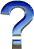 1. Книжка відіграє в житті дітей …а) другорядну роль;б) велику роль;в) першочергову роль;г) не останню роль.2.Вміння читати – означає…а) мати хорошу техніку читання;б) розуміти прочитане;в) бути чутливим до змісту й краси слова;г) мати хорошу техніку читання і розуміти зміст, вміти переказувати.3.Книжка повинна стати для кожного вихованця…а) другом;б) порадником;в) вчителем, наставником;г) другом, наставником і мудрим учителем.4.Без постійного духовного  спілкування з книгою немислиме…а) життя народу;б) життя нації;в) життя людства;г) життя сучасної людини.5.Книжка сприяє розвитку…а) інтелектуальних здібностей, духовного збагачення;б) інтересів людини;в) розумових здібностей;г) інтересу до навчання.6. Небажання читати призводить до…а) неробства;б) неуцтва;в) нездорових явищ: вживання алкогольних напоїв, хуліганства тощо;г) поганого здоров’я.7. Якою, на вашу думку, буде книга в майбутньому?